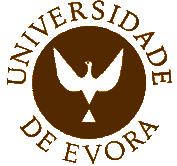 UNIVERSIDADE DE ÉVORADEPARTAMENTO DE PEDAGOGIA E EDUCAÇÃOGRELHA DE ENTREVISTA AOS GESTORES DA ESCOLA- INE CABINDASexo                                                          Idade    ÁREAS de QUESTIONAÇÃOOBJETIVOSQUESTÕESLegitimação das entrevistas e apresentação do investigador- Apresentar o investigador, explicar o projeto de investigação em que esta entrevista se insere.- Motivar o entrevistado para responderIdentificação dos entrevistados- Conhecer os dados profissionais dos entrevistados.Quais as suas habilitações literárias?Qual a sua situação profissional?Quantos anos tem de serviço?Há quantos anos exerce esta função?Exerce ou já exerceu cargos de liderança?Articulação entre a teoria e a prática no exercicio das suas funçõesSaber qual é a articulação que existe entre a teoria e a prática no exercicio das suas funções.Aplica no exercicio das suas funções os conhecimentos adquiridos na sua formação inicial?Se sim, como as aplica no decurso das suas funções?Que vantagens poderá trazer essa formação no exercicio das suas funções?Opinião dos profissionais de Cabinda sobre a formação contínuaSaber qual é a opinião dos profissionais da Escola– INE de Cabinda sobre a formação continua.Está em curso um processo de formação contínua na Província de Cabinda, diga qual é a sua opinião sobre este processo?Qual a sua opinião sobre a formação continua em relação ao seu uso nas práticas educativas? Projecto do Ministério da Educação sobre a gestão escolar, contextualizados na situação escolar do INE- CabindaSaber se os projectos do Ministério da educação correspondem as expectativas dos gestores das escolas A gestão das Escolas na Província de Cabinda corresponde às exigências impostas pela situação actual do país, no que diz respeito ao ensino?O nível de conhecimentos dos indivíduos responsáveis pela gestão escolar, na Província de Cabinda, vai de encontro com requisitos estipulados pelo sistema de reforma vigente no país?Importância da formação inicial e contínua na base da história da cada profissionalSaber qual é a importância da formação inicial e continua de cada profissionalConsidera que o nível de formação adquirida pelos professores, cujas classes se encontram abrangidas pelo sistema de reforma do Ministério da Educação é suficiente para leccionarem todas as disciplinas?Se um individuo possuir formação Média ou Licenciatura em Pedagogia será suficiente para que este possa gerir uma Instituição de Ensino?Se não, evidêncie em que àreas deveria investir na sua formação para um melhor exercicio das suas funções.Organização político-administrativa das Escolas.Saber qual é a organização política administrativa das escolas Actualmente a estrutura organizativa e administrativa das Escolas consegue dar resposta às exigências impostas pelo actual sistema de ensino? No seu ponto de vista, os programas curriculares vão de encontro às necessidades reais do ensino? Autonomia administrativa e pedagogia das escolasSaber se as escolas tem autonomia administrativa e pedagógica A influência politica do Executivo de gestão favorece o desempenho das suas funções?A Gestão dos Institutos de ensino devem obedecer às influências externas às instituições?